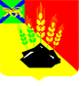 ДУМАМИХАЙЛОВСКОГО МУНИЦИПАЛЬНОГО  РАЙОНА  Р Е Ш Е Н И Е с. Михайловка30.11.2022 г.									№ 279Об утверждении структуры администрации Михайловского муниципального районаВ соответствии с Федеральным законом Российской Федерации от 06.10.2003 № 131-ФЗ «Об общих принципах организации местного самоуправления в Российской Федерации», Уставом Михайловского муниципального района, Дума Михайловского муниципального района РЕШИЛА:Утвердить структуру администрации Михайловского муниципального района (прилагается):Пункт 17 вступает в силу с момента государственной регистрации Управления финансов администрации Михайловского муниципального района с правом юридического лица.Пункт 2  действует до 31.12.2022.Признать утратившим силу решение Думы Михайловского муниципального района от 27.10.2022 № 267 «Об утверждении структуры администрации Михайловского муниципального района» признать утратившим силу.Настоящее решение направить главе района для подписания и официального опубликования.Председатель Думы Михайловскогомуниципального района                                                                 Н.Н.Мельничук